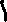 ‘The Early Years Foundation Stage (EYFS) sets the standards that all early years’ providers must meet to ensure that children learn and develop well and are kept healthy and safe. It promotes teaching and learning to ensure children’s ‘school readiness’ and gives children the broad range of knowledge and skills that provide the right foundation for good future progress through school and life.’ 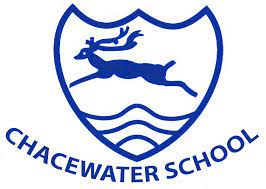 ‘The Early Years Foundation Stage (EYFS) sets the standards that all early years’ providers must meet to ensure that children learn and develop well and are kept healthy and safe. It promotes teaching and learning to ensure children’s ‘school readiness’ and gives children the broad range of knowledge and skills that provide the right foundation for good future progress through school and life.’ ‘The Early Years Foundation Stage (EYFS) sets the standards that all early years’ providers must meet to ensure that children learn and develop well and are kept healthy and safe. It promotes teaching and learning to ensure children’s ‘school readiness’ and gives children the broad range of knowledge and skills that provide the right foundation for good future progress through school and life.’ ‘The Early Years Foundation Stage (EYFS) sets the standards that all early years’ providers must meet to ensure that children learn and develop well and are kept healthy and safe. It promotes teaching and learning to ensure children’s ‘school readiness’ and gives children the broad range of knowledge and skills that provide the right foundation for good future progress through school and life.’ ‘The Early Years Foundation Stage (EYFS) sets the standards that all early years’ providers must meet to ensure that children learn and develop well and are kept healthy and safe. It promotes teaching and learning to ensure children’s ‘school readiness’ and gives children the broad range of knowledge and skills that provide the right foundation for good future progress through school and life.’ ‘The Early Years Foundation Stage (EYFS) sets the standards that all early years’ providers must meet to ensure that children learn and develop well and are kept healthy and safe. It promotes teaching and learning to ensure children’s ‘school readiness’ and gives children the broad range of knowledge and skills that provide the right foundation for good future progress through school and life.’ ‘The Early Years Foundation Stage (EYFS) sets the standards that all early years’ providers must meet to ensure that children learn and develop well and are kept healthy and safe. It promotes teaching and learning to ensure children’s ‘school readiness’ and gives children the broad range of knowledge and skills that provide the right foundation for good future progress through school and life.’ ‘The Early Years Foundation Stage (EYFS) sets the standards that all early years’ providers must meet to ensure that children learn and develop well and are kept healthy and safe. It promotes teaching and learning to ensure children’s ‘school readiness’ and gives children the broad range of knowledge and skills that provide the right foundation for good future progress through school and life.’ ‘The Early Years Foundation Stage (EYFS) sets the standards that all early years’ providers must meet to ensure that children learn and develop well and are kept healthy and safe. It promotes teaching and learning to ensure children’s ‘school readiness’ and gives children the broad range of knowledge and skills that provide the right foundation for good future progress through school and life.’ ‘The Early Years Foundation Stage (EYFS) sets the standards that all early years’ providers must meet to ensure that children learn and develop well and are kept healthy and safe. It promotes teaching and learning to ensure children’s ‘school readiness’ and gives children the broad range of knowledge and skills that provide the right foundation for good future progress through school and life.’ ‘The Early Years Foundation Stage (EYFS) sets the standards that all early years’ providers must meet to ensure that children learn and develop well and are kept healthy and safe. It promotes teaching and learning to ensure children’s ‘school readiness’ and gives children the broad range of knowledge and skills that provide the right foundation for good future progress through school and life.’ ‘The Early Years Foundation Stage (EYFS) sets the standards that all early years’ providers must meet to ensure that children learn and develop well and are kept healthy and safe. It promotes teaching and learning to ensure children’s ‘school readiness’ and gives children the broad range of knowledge and skills that provide the right foundation for good future progress through school and life.’ This document maps out the progression of skills from Autumn 1 to Summer 2 for each area of learning, prime and specific. Teachers in Reception will use this document to plan Themed Learning Overviews which identify, more specifically, the content of the project learning and what children at the expected standard will know.This document maps out the progression of skills from Autumn 1 to Summer 2 for each area of learning, prime and specific. Teachers in Reception will use this document to plan Themed Learning Overviews which identify, more specifically, the content of the project learning and what children at the expected standard will know.This document maps out the progression of skills from Autumn 1 to Summer 2 for each area of learning, prime and specific. Teachers in Reception will use this document to plan Themed Learning Overviews which identify, more specifically, the content of the project learning and what children at the expected standard will know.This document maps out the progression of skills from Autumn 1 to Summer 2 for each area of learning, prime and specific. Teachers in Reception will use this document to plan Themed Learning Overviews which identify, more specifically, the content of the project learning and what children at the expected standard will know.This document maps out the progression of skills from Autumn 1 to Summer 2 for each area of learning, prime and specific. Teachers in Reception will use this document to plan Themed Learning Overviews which identify, more specifically, the content of the project learning and what children at the expected standard will know.This document maps out the progression of skills from Autumn 1 to Summer 2 for each area of learning, prime and specific. Teachers in Reception will use this document to plan Themed Learning Overviews which identify, more specifically, the content of the project learning and what children at the expected standard will know.This document maps out the progression of skills from Autumn 1 to Summer 2 for each area of learning, prime and specific. Teachers in Reception will use this document to plan Themed Learning Overviews which identify, more specifically, the content of the project learning and what children at the expected standard will know.This document maps out the progression of skills from Autumn 1 to Summer 2 for each area of learning, prime and specific. Teachers in Reception will use this document to plan Themed Learning Overviews which identify, more specifically, the content of the project learning and what children at the expected standard will know.This document maps out the progression of skills from Autumn 1 to Summer 2 for each area of learning, prime and specific. Teachers in Reception will use this document to plan Themed Learning Overviews which identify, more specifically, the content of the project learning and what children at the expected standard will know.This document maps out the progression of skills from Autumn 1 to Summer 2 for each area of learning, prime and specific. Teachers in Reception will use this document to plan Themed Learning Overviews which identify, more specifically, the content of the project learning and what children at the expected standard will know.This document maps out the progression of skills from Autumn 1 to Summer 2 for each area of learning, prime and specific. Teachers in Reception will use this document to plan Themed Learning Overviews which identify, more specifically, the content of the project learning and what children at the expected standard will know.This document maps out the progression of skills from Autumn 1 to Summer 2 for each area of learning, prime and specific. Teachers in Reception will use this document to plan Themed Learning Overviews which identify, more specifically, the content of the project learning and what children at the expected standard will know.What hook books do we use to support this learning?What hook books do we use to support this learning?What hook books do we use to support this learning?What hook books do we use to support this learning?What hook books do we use to support this learning?What hook books do we use to support this learning?What hook books do we use to support this learning?What hook books do we use to support this learning?What hook books do we use to support this learning?What hook books do we use to support this learning?What hook books do we use to support this learning?What hook books do we use to support this learning?Autumn 1Autumn 1Autumn 2Autumn 2Spring 1Spring 1Spring 2Spring 2Summer 1Summer 1Summer 2Summer 2Colour monsterColour monster goes to schoolWhat makes me a meElmerOwl babiesRainbow Fish Colour monsterColour monster goes to schoolWhat makes me a meElmerOwl babiesRainbow Fish Room on the BroomRemember Remember Stick ManGingerbread ManJolly postman Room on the BroomRemember Remember Stick ManGingerbread ManJolly postman SupertatoSupertato valley of doomSupertato Veggies assembleSuperwormMy Mum the SuperheroSupertatoSupertato valley of doomSupertato Veggies assembleSuperwormMy Mum the SuperheroDear ZooWhat the Ladybird HeardMonkey PuzzleLost and FoundThe Tiger who came to teaDear ZooWhat the Ladybird HeardMonkey PuzzleLost and FoundThe Tiger who came to teaThe Hungry Caterpillar The Enormous TurnipLittle AcornJack and the BeanstalkThe Tiny SeedThe Hungry Caterpillar The Enormous TurnipLittle AcornJack and the BeanstalkThe Tiny SeedClem and CrabHere We ArePirates Next DoorWhat the Ladybird Heard at the BeachChipClem and CrabHere We ArePirates Next DoorWhat the Ladybird Heard at the BeachChipCommunication and LanguageCommunication and LanguageCommunication and LanguageCommunication and LanguageCommunication and LanguageCommunication and LanguageCommunication and LanguageCommunication and LanguageCommunication and LanguageCommunication and LanguageCommunication and LanguageCommunication and LanguageELG Listening, Attention and Understanding• Listen attentively and respond to what they hear with relevant questions, comments and actions when being read to and during whole classdiscussions and small group interactions.• Make comments about what they have heard and ask questions to clarify their understanding.• Hold conversation when engaged in back-and-forth exchanges with their teacher and peers.ELG Speaking• Participate in small group, class and one-to-one discussions, offering their own ideas, using recently introduced vocabulary.• Offer explanations for why things might happen, making use of recently introduced vocabulary from stories, non-fiction, rhymes and poems whenappropriate.• Express their ideas and feelings about their experiences using full sentences, including use of past, present and future tenses and making use of conjunctions, with modelling and support from their teacher. Area Autumn 1 Autumn 2 Spring 1 Spring 2ELG Listening, Attention and Understanding• Listen attentively and respond to what they hear with relevant questions, comments and actions when being read to and during whole classdiscussions and small group interactions.• Make comments about what they have heard and ask questions to clarify their understanding.• Hold conversation when engaged in back-and-forth exchanges with their teacher and peers.ELG Speaking• Participate in small group, class and one-to-one discussions, offering their own ideas, using recently introduced vocabulary.• Offer explanations for why things might happen, making use of recently introduced vocabulary from stories, non-fiction, rhymes and poems whenappropriate.• Express their ideas and feelings about their experiences using full sentences, including use of past, present and future tenses and making use of conjunctions, with modelling and support from their teacher. Area Autumn 1 Autumn 2 Spring 1 Spring 2ELG Listening, Attention and Understanding• Listen attentively and respond to what they hear with relevant questions, comments and actions when being read to and during whole classdiscussions and small group interactions.• Make comments about what they have heard and ask questions to clarify their understanding.• Hold conversation when engaged in back-and-forth exchanges with their teacher and peers.ELG Speaking• Participate in small group, class and one-to-one discussions, offering their own ideas, using recently introduced vocabulary.• Offer explanations for why things might happen, making use of recently introduced vocabulary from stories, non-fiction, rhymes and poems whenappropriate.• Express their ideas and feelings about their experiences using full sentences, including use of past, present and future tenses and making use of conjunctions, with modelling and support from their teacher. Area Autumn 1 Autumn 2 Spring 1 Spring 2ELG Listening, Attention and Understanding• Listen attentively and respond to what they hear with relevant questions, comments and actions when being read to and during whole classdiscussions and small group interactions.• Make comments about what they have heard and ask questions to clarify their understanding.• Hold conversation when engaged in back-and-forth exchanges with their teacher and peers.ELG Speaking• Participate in small group, class and one-to-one discussions, offering their own ideas, using recently introduced vocabulary.• Offer explanations for why things might happen, making use of recently introduced vocabulary from stories, non-fiction, rhymes and poems whenappropriate.• Express their ideas and feelings about their experiences using full sentences, including use of past, present and future tenses and making use of conjunctions, with modelling and support from their teacher. Area Autumn 1 Autumn 2 Spring 1 Spring 2ELG Listening, Attention and Understanding• Listen attentively and respond to what they hear with relevant questions, comments and actions when being read to and during whole classdiscussions and small group interactions.• Make comments about what they have heard and ask questions to clarify their understanding.• Hold conversation when engaged in back-and-forth exchanges with their teacher and peers.ELG Speaking• Participate in small group, class and one-to-one discussions, offering their own ideas, using recently introduced vocabulary.• Offer explanations for why things might happen, making use of recently introduced vocabulary from stories, non-fiction, rhymes and poems whenappropriate.• Express their ideas and feelings about their experiences using full sentences, including use of past, present and future tenses and making use of conjunctions, with modelling and support from their teacher. Area Autumn 1 Autumn 2 Spring 1 Spring 2ELG Listening, Attention and Understanding• Listen attentively and respond to what they hear with relevant questions, comments and actions when being read to and during whole classdiscussions and small group interactions.• Make comments about what they have heard and ask questions to clarify their understanding.• Hold conversation when engaged in back-and-forth exchanges with their teacher and peers.ELG Speaking• Participate in small group, class and one-to-one discussions, offering their own ideas, using recently introduced vocabulary.• Offer explanations for why things might happen, making use of recently introduced vocabulary from stories, non-fiction, rhymes and poems whenappropriate.• Express their ideas and feelings about their experiences using full sentences, including use of past, present and future tenses and making use of conjunctions, with modelling and support from their teacher. Area Autumn 1 Autumn 2 Spring 1 Spring 2ELG Listening, Attention and Understanding• Listen attentively and respond to what they hear with relevant questions, comments and actions when being read to and during whole classdiscussions and small group interactions.• Make comments about what they have heard and ask questions to clarify their understanding.• Hold conversation when engaged in back-and-forth exchanges with their teacher and peers.ELG Speaking• Participate in small group, class and one-to-one discussions, offering their own ideas, using recently introduced vocabulary.• Offer explanations for why things might happen, making use of recently introduced vocabulary from stories, non-fiction, rhymes and poems whenappropriate.• Express their ideas and feelings about their experiences using full sentences, including use of past, present and future tenses and making use of conjunctions, with modelling and support from their teacher. Area Autumn 1 Autumn 2 Spring 1 Spring 2ELG Listening, Attention and Understanding• Listen attentively and respond to what they hear with relevant questions, comments and actions when being read to and during whole classdiscussions and small group interactions.• Make comments about what they have heard and ask questions to clarify their understanding.• Hold conversation when engaged in back-and-forth exchanges with their teacher and peers.ELG Speaking• Participate in small group, class and one-to-one discussions, offering their own ideas, using recently introduced vocabulary.• Offer explanations for why things might happen, making use of recently introduced vocabulary from stories, non-fiction, rhymes and poems whenappropriate.• Express their ideas and feelings about their experiences using full sentences, including use of past, present and future tenses and making use of conjunctions, with modelling and support from their teacher. Area Autumn 1 Autumn 2 Spring 1 Spring 2ELG Listening, Attention and Understanding• Listen attentively and respond to what they hear with relevant questions, comments and actions when being read to and during whole classdiscussions and small group interactions.• Make comments about what they have heard and ask questions to clarify their understanding.• Hold conversation when engaged in back-and-forth exchanges with their teacher and peers.ELG Speaking• Participate in small group, class and one-to-one discussions, offering their own ideas, using recently introduced vocabulary.• Offer explanations for why things might happen, making use of recently introduced vocabulary from stories, non-fiction, rhymes and poems whenappropriate.• Express their ideas and feelings about their experiences using full sentences, including use of past, present and future tenses and making use of conjunctions, with modelling and support from their teacher. Area Autumn 1 Autumn 2 Spring 1 Spring 2ELG Listening, Attention and Understanding• Listen attentively and respond to what they hear with relevant questions, comments and actions when being read to and during whole classdiscussions and small group interactions.• Make comments about what they have heard and ask questions to clarify their understanding.• Hold conversation when engaged in back-and-forth exchanges with their teacher and peers.ELG Speaking• Participate in small group, class and one-to-one discussions, offering their own ideas, using recently introduced vocabulary.• Offer explanations for why things might happen, making use of recently introduced vocabulary from stories, non-fiction, rhymes and poems whenappropriate.• Express their ideas and feelings about their experiences using full sentences, including use of past, present and future tenses and making use of conjunctions, with modelling and support from their teacher. Area Autumn 1 Autumn 2 Spring 1 Spring 2ELG Listening, Attention and Understanding• Listen attentively and respond to what they hear with relevant questions, comments and actions when being read to and during whole classdiscussions and small group interactions.• Make comments about what they have heard and ask questions to clarify their understanding.• Hold conversation when engaged in back-and-forth exchanges with their teacher and peers.ELG Speaking• Participate in small group, class and one-to-one discussions, offering their own ideas, using recently introduced vocabulary.• Offer explanations for why things might happen, making use of recently introduced vocabulary from stories, non-fiction, rhymes and poems whenappropriate.• Express their ideas and feelings about their experiences using full sentences, including use of past, present and future tenses and making use of conjunctions, with modelling and support from their teacher. Area Autumn 1 Autumn 2 Spring 1 Spring 2ELG Listening, Attention and Understanding• Listen attentively and respond to what they hear with relevant questions, comments and actions when being read to and during whole classdiscussions and small group interactions.• Make comments about what they have heard and ask questions to clarify their understanding.• Hold conversation when engaged in back-and-forth exchanges with their teacher and peers.ELG Speaking• Participate in small group, class and one-to-one discussions, offering their own ideas, using recently introduced vocabulary.• Offer explanations for why things might happen, making use of recently introduced vocabulary from stories, non-fiction, rhymes and poems whenappropriate.• Express their ideas and feelings about their experiences using full sentences, including use of past, present and future tenses and making use of conjunctions, with modelling and support from their teacher. Area Autumn 1 Autumn 2 Spring 1 Spring 2Autumn 1Autumn 1Autumn 2Autumn 2Spring 1Spring 1Spring 2Spring 2Summer 1Summer 1Summer 2Listening, Attention and UnderstandingTo follow our class rules and know what these mean. To understand how to listen carefully. To understand why listening is important. To be able to follow instructions/directions.Understand a question or instruction that has two parts, such as: “Get your coat and wait at the door”.To follow our class rules and know what these mean. To understand how to listen carefully. To understand why listening is important. To be able to follow instructions/directions.Understand a question or instruction that has two parts, such as: “Get your coat and wait at the door”.To engage in story times, joining in with repeated phrases and actions. Listen to and talk about stories to build familiarity and understanding.To begin to understand how and why questions – looking at what questions are. To engage in story times, joining in with repeated phrases and actions. Listen to and talk about stories to build familiarity and understanding.To begin to understand how and why questions – looking at what questions are. To answer questions tofind out more – the use of Mr and Mrs Monkey to support this. To follow a story without pictures of props.To answer questions tofind out more – the use of Mr and Mrs Monkey to support this. To follow a story without pictures of props.To understand arange of complexsentence structures.To understand arange of complexsentence structures.Listen to and talk about selected non-fiction to develop a deep familiarity with new knowledge and vocabulary.Listen to and talk about selected non-fiction to develop a deep familiarity with new knowledge and vocabulary.Use talk to help work out problems and organise thinking and activities, and to explain how things work and why they might happen.To have conversations with adults and peers with back and forth interactions.Speaking To talk in front of a small group.To talk to their teacher and other supporting adults.To be able to ask for help when needed to an appropriate adult.To communicate feelings through support of the colour monster story and board in classroom. Use longer sentences of four to six words.To talk in front of a small group.To talk to their teacher and other supporting adults.To be able to ask for help when needed to an appropriate adult.To communicate feelings through support of the colour monster story and board in classroom. Use longer sentences of four to six words.To learn new vocabulary linked to the themes learning.Start a conversation with an adult or a friend and continue it for many turns.To answer questions in front of a whole class.Describe events in some detail.To learn new vocabulary linked to the themes learning.Start a conversation with an adult or a friend and continue it for many turns.To answer questions in front of a whole class.Describe events in some detail.To answer questions tofind out more – the use of Mr and Mrs Monkey to support this. Articulate their ideas and thoughts in well-formed sentences.To talk in sentences using a conjunction e.g. and or because.Use new vocabulary in different contexts.To answer questions tofind out more – the use of Mr and Mrs Monkey to support this. Articulate their ideas and thoughts in well-formed sentences.To talk in sentences using a conjunction e.g. and or because.Use new vocabulary in different contexts.Articulate their ideas and thoughts in well-formed sentences.To have conversations with adults and peers with back and forth interactions.Articulate their ideas and thoughts in well-formed sentences.To have conversations with adults and peers with back and forth interactions.To talk about why things happen.To talk about why things happen.To talk to a range of adults around the school.To talk in sentences using a range of tenses.Personal, Social and Emotional Development Personal, Social and Emotional Development Personal, Social and Emotional Development Personal, Social and Emotional Development Personal, Social and Emotional Development Personal, Social and Emotional Development Personal, Social and Emotional Development ELG Self - Regulation Show an understanding of their own feelings and those of others, and begin to regulate their behaviour accordingly. Set and work towards simple goals, being able to wait for what they want and control their immediate impulses when appropriate. Give focused attention to what the teacher says, responding appropriately even when engaged in activity, and show an ability to follow instructionsinvolving several ideas or actions.ELG Self Regulation Show an understanding of their own feelings and those of others, and begin toregulate their behaviour accordingly. Set and work towards simple goals, being able to wait for what they want andcontrol their immediate impulses when appropriate. Give focused attention to what the teacher says, responding appropriatelyeven when engaged in activity, and show an ability to follow instructionsinvolving several ideas or actions.ELG Managing Self Be confident to try new activities and show independence, resilience and perseverance in the face of challenge. Explain the reasons for rules, know right from wrong and try to behave accordingly. Manage their own basic hygiene and personal needs, including dressing, going to the toilet and understanding the importance of healthy foodchoices.ELG Building Relationships Work and play cooperatively and take turns with others. Form positive attachments to adults and friendships with peers. Show sensitivity to their own and to others’ needs.ELG Self - Regulation Show an understanding of their own feelings and those of others, and begin to regulate their behaviour accordingly. Set and work towards simple goals, being able to wait for what they want and control their immediate impulses when appropriate. Give focused attention to what the teacher says, responding appropriately even when engaged in activity, and show an ability to follow instructionsinvolving several ideas or actions.ELG Self Regulation Show an understanding of their own feelings and those of others, and begin toregulate their behaviour accordingly. Set and work towards simple goals, being able to wait for what they want andcontrol their immediate impulses when appropriate. Give focused attention to what the teacher says, responding appropriatelyeven when engaged in activity, and show an ability to follow instructionsinvolving several ideas or actions.ELG Managing Self Be confident to try new activities and show independence, resilience and perseverance in the face of challenge. Explain the reasons for rules, know right from wrong and try to behave accordingly. Manage their own basic hygiene and personal needs, including dressing, going to the toilet and understanding the importance of healthy foodchoices.ELG Building Relationships Work and play cooperatively and take turns with others. Form positive attachments to adults and friendships with peers. Show sensitivity to their own and to others’ needs.ELG Self - Regulation Show an understanding of their own feelings and those of others, and begin to regulate their behaviour accordingly. Set and work towards simple goals, being able to wait for what they want and control their immediate impulses when appropriate. Give focused attention to what the teacher says, responding appropriately even when engaged in activity, and show an ability to follow instructionsinvolving several ideas or actions.ELG Self Regulation Show an understanding of their own feelings and those of others, and begin toregulate their behaviour accordingly. Set and work towards simple goals, being able to wait for what they want andcontrol their immediate impulses when appropriate. Give focused attention to what the teacher says, responding appropriatelyeven when engaged in activity, and show an ability to follow instructionsinvolving several ideas or actions.ELG Managing Self Be confident to try new activities and show independence, resilience and perseverance in the face of challenge. Explain the reasons for rules, know right from wrong and try to behave accordingly. Manage their own basic hygiene and personal needs, including dressing, going to the toilet and understanding the importance of healthy foodchoices.ELG Building Relationships Work and play cooperatively and take turns with others. Form positive attachments to adults and friendships with peers. Show sensitivity to their own and to others’ needs.ELG Self - Regulation Show an understanding of their own feelings and those of others, and begin to regulate their behaviour accordingly. Set and work towards simple goals, being able to wait for what they want and control their immediate impulses when appropriate. Give focused attention to what the teacher says, responding appropriately even when engaged in activity, and show an ability to follow instructionsinvolving several ideas or actions.ELG Self Regulation Show an understanding of their own feelings and those of others, and begin toregulate their behaviour accordingly. Set and work towards simple goals, being able to wait for what they want andcontrol their immediate impulses when appropriate. Give focused attention to what the teacher says, responding appropriatelyeven when engaged in activity, and show an ability to follow instructionsinvolving several ideas or actions.ELG Managing Self Be confident to try new activities and show independence, resilience and perseverance in the face of challenge. Explain the reasons for rules, know right from wrong and try to behave accordingly. Manage their own basic hygiene and personal needs, including dressing, going to the toilet and understanding the importance of healthy foodchoices.ELG Building Relationships Work and play cooperatively and take turns with others. Form positive attachments to adults and friendships with peers. Show sensitivity to their own and to others’ needs.ELG Self - Regulation Show an understanding of their own feelings and those of others, and begin to regulate their behaviour accordingly. Set and work towards simple goals, being able to wait for what they want and control their immediate impulses when appropriate. Give focused attention to what the teacher says, responding appropriately even when engaged in activity, and show an ability to follow instructionsinvolving several ideas or actions.ELG Self Regulation Show an understanding of their own feelings and those of others, and begin toregulate their behaviour accordingly. Set and work towards simple goals, being able to wait for what they want andcontrol their immediate impulses when appropriate. Give focused attention to what the teacher says, responding appropriatelyeven when engaged in activity, and show an ability to follow instructionsinvolving several ideas or actions.ELG Managing Self Be confident to try new activities and show independence, resilience and perseverance in the face of challenge. Explain the reasons for rules, know right from wrong and try to behave accordingly. Manage their own basic hygiene and personal needs, including dressing, going to the toilet and understanding the importance of healthy foodchoices.ELG Building Relationships Work and play cooperatively and take turns with others. Form positive attachments to adults and friendships with peers. Show sensitivity to their own and to others’ needs.ELG Self - Regulation Show an understanding of their own feelings and those of others, and begin to regulate their behaviour accordingly. Set and work towards simple goals, being able to wait for what they want and control their immediate impulses when appropriate. Give focused attention to what the teacher says, responding appropriately even when engaged in activity, and show an ability to follow instructionsinvolving several ideas or actions.ELG Self Regulation Show an understanding of their own feelings and those of others, and begin toregulate their behaviour accordingly. Set and work towards simple goals, being able to wait for what they want andcontrol their immediate impulses when appropriate. Give focused attention to what the teacher says, responding appropriatelyeven when engaged in activity, and show an ability to follow instructionsinvolving several ideas or actions.ELG Managing Self Be confident to try new activities and show independence, resilience and perseverance in the face of challenge. Explain the reasons for rules, know right from wrong and try to behave accordingly. Manage their own basic hygiene and personal needs, including dressing, going to the toilet and understanding the importance of healthy foodchoices.ELG Building Relationships Work and play cooperatively and take turns with others. Form positive attachments to adults and friendships with peers. Show sensitivity to their own and to others’ needs.ELG Self - Regulation Show an understanding of their own feelings and those of others, and begin to regulate their behaviour accordingly. Set and work towards simple goals, being able to wait for what they want and control their immediate impulses when appropriate. Give focused attention to what the teacher says, responding appropriately even when engaged in activity, and show an ability to follow instructionsinvolving several ideas or actions.ELG Self Regulation Show an understanding of their own feelings and those of others, and begin toregulate their behaviour accordingly. Set and work towards simple goals, being able to wait for what they want andcontrol their immediate impulses when appropriate. Give focused attention to what the teacher says, responding appropriatelyeven when engaged in activity, and show an ability to follow instructionsinvolving several ideas or actions.ELG Managing Self Be confident to try new activities and show independence, resilience and perseverance in the face of challenge. Explain the reasons for rules, know right from wrong and try to behave accordingly. Manage their own basic hygiene and personal needs, including dressing, going to the toilet and understanding the importance of healthy foodchoices.ELG Building Relationships Work and play cooperatively and take turns with others. Form positive attachments to adults and friendships with peers. Show sensitivity to their own and to others’ needs.Autumn 1Autumn 2Spring 1Spring 2Summer 1Summer 2RegulationBeginning to understand our class rules and follow rules of the school, understanding why they are important.Able to follow our class rules and rules of the school, remembering why they are important. Remember rules without needing an adult to remind them.To maintain their focus during longer whole class input sessions. To follow an instruction which involves more than one step.To manage their feelings and emotions with support from adults in the room and through our colour monster. To continue to consider the needs and feelings of others.To be able to maintain their focus during extended whole class teaching sessions and independent learning activities.Managing selfShow more confidence in new social situations.Talk about their feelings using words like ‘happy’, ‘sad’, ‘angry’ or ‘worried’.Understand gradually how others might be feeling.To begin to show resilience and perseverance when faced with a challenge. To independently manage to fasten a zipper on a coat. To independently manage to fasten button.To identify and name healthy foods. To understand the importance of healthy food choices.To show a good level of independence in their ability to manage their own basic needs. To independently put their uniform on including managing to fasten zippers, buttons and buckles with minimal support.To show a ‘can do’ attitude to change and transitionMaking relationships Become more outgoing with unfamiliar people, in the safe context of their setting. Play with one or more other children, extending and elaborating play ideas.To begin to work as a group with support from adults. To take turns during group work and when playing games together.To listen to the ideas of others. To find solutions to disagreements, with support from adults.To develop relationships with other adults around the school – to support transition. To communicate with a range of people within school.To listen to the ideas of others and show the ability to find solutions and compromise during teamwork activities or during play. To have developed strong friendshipsPhysical Development  Physical Development  Physical Development  Physical Development  Physical Development  Physical Development  Physical Development  ELG Gross Motor Skills Negotiate space and obstacles safely, with consideration for themselves and others. Demonstrate strength, balance and coordination when playing. Move energetically, such as running, jumping, dancing, hopping, skipping and climbing.ELG Fine Motor Skills Hold a pencil effectively in preparation for fluent writing – using the tripod grip in almost all cases. Use a range of small tools, including scissors, paintbrushes and cutlery. Begin to show accuracy and care when drawing.ELG Gross Motor Skills Negotiate space and obstacles safely, with consideration for themselves and others. Demonstrate strength, balance and coordination when playing. Move energetically, such as running, jumping, dancing, hopping, skipping and climbing.ELG Fine Motor Skills Hold a pencil effectively in preparation for fluent writing – using the tripod grip in almost all cases. Use a range of small tools, including scissors, paintbrushes and cutlery. Begin to show accuracy and care when drawing.ELG Gross Motor Skills Negotiate space and obstacles safely, with consideration for themselves and others. Demonstrate strength, balance and coordination when playing. Move energetically, such as running, jumping, dancing, hopping, skipping and climbing.ELG Fine Motor Skills Hold a pencil effectively in preparation for fluent writing – using the tripod grip in almost all cases. Use a range of small tools, including scissors, paintbrushes and cutlery. Begin to show accuracy and care when drawing.ELG Gross Motor Skills Negotiate space and obstacles safely, with consideration for themselves and others. Demonstrate strength, balance and coordination when playing. Move energetically, such as running, jumping, dancing, hopping, skipping and climbing.ELG Fine Motor Skills Hold a pencil effectively in preparation for fluent writing – using the tripod grip in almost all cases. Use a range of small tools, including scissors, paintbrushes and cutlery. Begin to show accuracy and care when drawing.ELG Gross Motor Skills Negotiate space and obstacles safely, with consideration for themselves and others. Demonstrate strength, balance and coordination when playing. Move energetically, such as running, jumping, dancing, hopping, skipping and climbing.ELG Fine Motor Skills Hold a pencil effectively in preparation for fluent writing – using the tripod grip in almost all cases. Use a range of small tools, including scissors, paintbrushes and cutlery. Begin to show accuracy and care when drawing.ELG Gross Motor Skills Negotiate space and obstacles safely, with consideration for themselves and others. Demonstrate strength, balance and coordination when playing. Move energetically, such as running, jumping, dancing, hopping, skipping and climbing.ELG Fine Motor Skills Hold a pencil effectively in preparation for fluent writing – using the tripod grip in almost all cases. Use a range of small tools, including scissors, paintbrushes and cutlery. Begin to show accuracy and care when drawing.ELG Gross Motor Skills Negotiate space and obstacles safely, with consideration for themselves and others. Demonstrate strength, balance and coordination when playing. Move energetically, such as running, jumping, dancing, hopping, skipping and climbing.ELG Fine Motor Skills Hold a pencil effectively in preparation for fluent writing – using the tripod grip in almost all cases. Use a range of small tools, including scissors, paintbrushes and cutlery. Begin to show accuracy and care when drawing.Autumn 1Autumn 2Spring 1Spring 2Summer 1Summer 2Gross motorCollaborate with others to manage large items, such as moving a long plank safely, carrying large hollow blocks.Being able to put a coat on independently and beginning to do a zip up without adult support by being shown. Be increasingly independent as they get dressed and undressed, for example, putting coats on and doing up zips.Develop the overall body strength, co-ordination, balance and agility needed to engage successfully with future physical education sessionsFurther develop the skills they need to manage the school day successfully, • lining up and queuing • mealtimesFine motorShow a preference for a dominant hand and how they hold a pencil. Have decided which hand they are using when writing and to be taught how to hold a pencil with a pinchy pencil grip.Use a comfortable grip with good control when holding pens and pencils. Use one-handed tools and equipment, for example, making snips in paper with scissors. Develop their small motor skills so that they can use a range of tools competently, safely and confidently.Use their core muscle strength to achieve a good posture when sitting at a table or sitting on the floor.Develop the foundations of a handwriting style which is fast, accurate and efficient.Literacy  Literacy  Literacy  Literacy  Literacy  Literacy  Literacy  ELG Comprehension Demonstrate understanding of what has been read to them by retelling stories and narratives using their own words and recently introducedvocabulary. Anticipate (where appropriate) key events in stories. Use and understand recently introduced vocabulary during discussions about stories, nonfiction, rhymes and poems and during role play.ELG Word Reading Say a sound for each letter in the alphabet and at least 10 digraphs. Read words consistent with their phonic knowledge by sound-blending. Read aloud simple sentences and books that are consistent with their phonic knowledge, including some common exception words.ELG Writing Write recognisable letters, most of which are correctly formed. Spell words by identifying sounds in them and representing the sounds with a letter or letters. Write simple phrases and sentences that can be read by othersELG Comprehension Demonstrate understanding of what has been read to them by retelling stories and narratives using their own words and recently introducedvocabulary. Anticipate (where appropriate) key events in stories. Use and understand recently introduced vocabulary during discussions about stories, nonfiction, rhymes and poems and during role play.ELG Word Reading Say a sound for each letter in the alphabet and at least 10 digraphs. Read words consistent with their phonic knowledge by sound-blending. Read aloud simple sentences and books that are consistent with their phonic knowledge, including some common exception words.ELG Writing Write recognisable letters, most of which are correctly formed. Spell words by identifying sounds in them and representing the sounds with a letter or letters. Write simple phrases and sentences that can be read by othersELG Comprehension Demonstrate understanding of what has been read to them by retelling stories and narratives using their own words and recently introducedvocabulary. Anticipate (where appropriate) key events in stories. Use and understand recently introduced vocabulary during discussions about stories, nonfiction, rhymes and poems and during role play.ELG Word Reading Say a sound for each letter in the alphabet and at least 10 digraphs. Read words consistent with their phonic knowledge by sound-blending. Read aloud simple sentences and books that are consistent with their phonic knowledge, including some common exception words.ELG Writing Write recognisable letters, most of which are correctly formed. Spell words by identifying sounds in them and representing the sounds with a letter or letters. Write simple phrases and sentences that can be read by othersELG Comprehension Demonstrate understanding of what has been read to them by retelling stories and narratives using their own words and recently introducedvocabulary. Anticipate (where appropriate) key events in stories. Use and understand recently introduced vocabulary during discussions about stories, nonfiction, rhymes and poems and during role play.ELG Word Reading Say a sound for each letter in the alphabet and at least 10 digraphs. Read words consistent with their phonic knowledge by sound-blending. Read aloud simple sentences and books that are consistent with their phonic knowledge, including some common exception words.ELG Writing Write recognisable letters, most of which are correctly formed. Spell words by identifying sounds in them and representing the sounds with a letter or letters. Write simple phrases and sentences that can be read by othersELG Comprehension Demonstrate understanding of what has been read to them by retelling stories and narratives using their own words and recently introducedvocabulary. Anticipate (where appropriate) key events in stories. Use and understand recently introduced vocabulary during discussions about stories, nonfiction, rhymes and poems and during role play.ELG Word Reading Say a sound for each letter in the alphabet and at least 10 digraphs. Read words consistent with their phonic knowledge by sound-blending. Read aloud simple sentences and books that are consistent with their phonic knowledge, including some common exception words.ELG Writing Write recognisable letters, most of which are correctly formed. Spell words by identifying sounds in them and representing the sounds with a letter or letters. Write simple phrases and sentences that can be read by othersELG Comprehension Demonstrate understanding of what has been read to them by retelling stories and narratives using their own words and recently introducedvocabulary. Anticipate (where appropriate) key events in stories. Use and understand recently introduced vocabulary during discussions about stories, nonfiction, rhymes and poems and during role play.ELG Word Reading Say a sound for each letter in the alphabet and at least 10 digraphs. Read words consistent with their phonic knowledge by sound-blending. Read aloud simple sentences and books that are consistent with their phonic knowledge, including some common exception words.ELG Writing Write recognisable letters, most of which are correctly formed. Spell words by identifying sounds in them and representing the sounds with a letter or letters. Write simple phrases and sentences that can be read by othersELG Comprehension Demonstrate understanding of what has been read to them by retelling stories and narratives using their own words and recently introducedvocabulary. Anticipate (where appropriate) key events in stories. Use and understand recently introduced vocabulary during discussions about stories, nonfiction, rhymes and poems and during role play.ELG Word Reading Say a sound for each letter in the alphabet and at least 10 digraphs. Read words consistent with their phonic knowledge by sound-blending. Read aloud simple sentences and books that are consistent with their phonic knowledge, including some common exception words.ELG Writing Write recognisable letters, most of which are correctly formed. Spell words by identifying sounds in them and representing the sounds with a letter or letters. Write simple phrases and sentences that can be read by othersAutumn 1Autumn 2Spring 1Spring 2Summer 1Summer 2ComprehensionTo use pictures to tell stories. To listen to stories read and engage in story time. To independently look at a book, holding it the correct way and turning pages carefully.Engage in extended conversations about stories, learning new vocabulary.To sequence familiar stories. To join in with repeated phrases and actions in stories. To begin to answer questions about stories read to them.To role play and act out stories they have heard. To begin to understand the sequence of a story, identifying the beginning, middle and end.To begin to predict what might happen next in a story. To suggest what might happen at the end of a story.To retell a story they have heard. To follow a story without pictures of props. To identify and talk about the characters in books they are enjoying listening to or reading.To answer questions about what they have read. To use vocabulary that is influenced by their experience of books.To know information can be retrieved from books. To use a book to find the answer to a given question.Word ReadingBaseline – how many sounds do they recognise/oral blend/blend etc. Use some of their print and letter knowledge in their early writing. For example: writing a pretend shopping list that starts at the top of the page; writing ‘m’ for mummy.Read individual letters by saying the sounds for themBlend sounds into words, so that they can read short words made up of known letter– sound correspondencesRead simple phrases and sentences made up of words with known letter–sound correspondences and, where necessary, a few exception words.Separate RWI plan to support word reading and writing.Separate RWI plan to support word reading and writing.Separate RWI plan to support word reading and writing.Separate RWI plan to support word reading and writing.Separate RWI plan to support word reading and writing.Separate RWI plan to support word reading and writing.Separate RWI plan to support word reading and writing.WritingLook to see if children can come into school and write their names. Write some or all of their name.Write some letters accurately.To write words and labels using taught sounds.To begin to write captions using taught sounds.To work on trying to form lower caseletters correctly,from the correctstarting point.To begin to writesentences usingfinger spaces.To spell words usingtaught sounds,including specialfriends.To spell some redwords correctly.Re-read what they have written to check that it makes sense.To understand that sentences start with a capital letter and end with a full stop.To write sentences using finger spaces and full stops.To begin to write longer words which are spelt phonetically.To begin to form some capital letters correctly.To write sentences using a capital letter, finger spaces and a full stop. To begin to read their written work back and check for meaning.Mathematics  Mathematics  Mathematics  Mathematics  Mathematics  Mathematics  Mathematics  ELG Number Have a deep understanding of number to 10, including the composition of each number. Subitise (recognise quantities without counting) up to 5. Automatically recall (without reference to rhymes, counting or other aids) number bonds up to 5 (including subtraction facts) and some numberbonds to 10, including double facts.ELG Numerical Patterns Verbally count beyond 20, recognising the pattern of the counting system. Compare quantities up to 10 in different contexts, recognising when one quantity is greater than, less than or the same as the other quantity. Explore and represent patterns within numbers up to 10, including evens and odds, double facts and how quantities can be distributed equally.Shape, Space and Measure – there are no early learning goals that directly relate to shape, space and measure objectives. However, children will haveexperienced rich opportunities to develop their spatial reasoning skills in shape, space and measure.Area Autumn 1 Autumn 2 Spring 1 SpringELG Number Have a deep understanding of number to 10, including the composition of each number. Subitise (recognise quantities without counting) up to 5. Automatically recall (without reference to rhymes, counting or other aids) number bonds up to 5 (including subtraction facts) and some numberbonds to 10, including double facts.ELG Numerical Patterns Verbally count beyond 20, recognising the pattern of the counting system. Compare quantities up to 10 in different contexts, recognising when one quantity is greater than, less than or the same as the other quantity. Explore and represent patterns within numbers up to 10, including evens and odds, double facts and how quantities can be distributed equally.Shape, Space and Measure – there are no early learning goals that directly relate to shape, space and measure objectives. However, children will haveexperienced rich opportunities to develop their spatial reasoning skills in shape, space and measure.Area Autumn 1 Autumn 2 Spring 1 SpringELG Number Have a deep understanding of number to 10, including the composition of each number. Subitise (recognise quantities without counting) up to 5. Automatically recall (without reference to rhymes, counting or other aids) number bonds up to 5 (including subtraction facts) and some numberbonds to 10, including double facts.ELG Numerical Patterns Verbally count beyond 20, recognising the pattern of the counting system. Compare quantities up to 10 in different contexts, recognising when one quantity is greater than, less than or the same as the other quantity. Explore and represent patterns within numbers up to 10, including evens and odds, double facts and how quantities can be distributed equally.Shape, Space and Measure – there are no early learning goals that directly relate to shape, space and measure objectives. However, children will haveexperienced rich opportunities to develop their spatial reasoning skills in shape, space and measure.Area Autumn 1 Autumn 2 Spring 1 SpringELG Number Have a deep understanding of number to 10, including the composition of each number. Subitise (recognise quantities without counting) up to 5. Automatically recall (without reference to rhymes, counting or other aids) number bonds up to 5 (including subtraction facts) and some numberbonds to 10, including double facts.ELG Numerical Patterns Verbally count beyond 20, recognising the pattern of the counting system. Compare quantities up to 10 in different contexts, recognising when one quantity is greater than, less than or the same as the other quantity. Explore and represent patterns within numbers up to 10, including evens and odds, double facts and how quantities can be distributed equally.Shape, Space and Measure – there are no early learning goals that directly relate to shape, space and measure objectives. However, children will haveexperienced rich opportunities to develop their spatial reasoning skills in shape, space and measure.Area Autumn 1 Autumn 2 Spring 1 SpringELG Number Have a deep understanding of number to 10, including the composition of each number. Subitise (recognise quantities without counting) up to 5. Automatically recall (without reference to rhymes, counting or other aids) number bonds up to 5 (including subtraction facts) and some numberbonds to 10, including double facts.ELG Numerical Patterns Verbally count beyond 20, recognising the pattern of the counting system. Compare quantities up to 10 in different contexts, recognising when one quantity is greater than, less than or the same as the other quantity. Explore and represent patterns within numbers up to 10, including evens and odds, double facts and how quantities can be distributed equally.Shape, Space and Measure – there are no early learning goals that directly relate to shape, space and measure objectives. However, children will haveexperienced rich opportunities to develop their spatial reasoning skills in shape, space and measure.Area Autumn 1 Autumn 2 Spring 1 SpringELG Number Have a deep understanding of number to 10, including the composition of each number. Subitise (recognise quantities without counting) up to 5. Automatically recall (without reference to rhymes, counting or other aids) number bonds up to 5 (including subtraction facts) and some numberbonds to 10, including double facts.ELG Numerical Patterns Verbally count beyond 20, recognising the pattern of the counting system. Compare quantities up to 10 in different contexts, recognising when one quantity is greater than, less than or the same as the other quantity. Explore and represent patterns within numbers up to 10, including evens and odds, double facts and how quantities can be distributed equally.Shape, Space and Measure – there are no early learning goals that directly relate to shape, space and measure objectives. However, children will haveexperienced rich opportunities to develop their spatial reasoning skills in shape, space and measure.Area Autumn 1 Autumn 2 Spring 1 SpringELG Number Have a deep understanding of number to 10, including the composition of each number. Subitise (recognise quantities without counting) up to 5. Automatically recall (without reference to rhymes, counting or other aids) number bonds up to 5 (including subtraction facts) and some numberbonds to 10, including double facts.ELG Numerical Patterns Verbally count beyond 20, recognising the pattern of the counting system. Compare quantities up to 10 in different contexts, recognising when one quantity is greater than, less than or the same as the other quantity. Explore and represent patterns within numbers up to 10, including evens and odds, double facts and how quantities can be distributed equally.Shape, Space and Measure – there are no early learning goals that directly relate to shape, space and measure objectives. However, children will haveexperienced rich opportunities to develop their spatial reasoning skills in shape, space and measure.Area Autumn 1 Autumn 2 Spring 1 SpringAutumn 1Autumn 2Spring 1Spring 2Summer 1Summer 2NumberTo recognise numbers 1-5.To begin to subitise to 5.To find one more of numbers to 5.To find one less of numbers to 5.To explore the composition of numbers to 5.To match the written numeral to a quantityto 5.To know addition facts to make 5.To recognise numbers 1-5.To begin to subitise to 5.To find one more of numbers to 5.To find one less of numbers to 5.To explore the composition of numbers to 5.To match the written numeral to a quantityto 5.To know addition facts to make 5.To recognise numbers 6-10.To begin to subitise to 10.To find one more of numbers to 10.To find one less of numbers to 10.To explore the composition of numbers to10.To match the written numeral to aquantity to 10.To continue to recall addition facts thatmake 5 and identify the subtraction facts.To estimate a number of objects.To practise pairs of numbers that make 10.To begin to learn double facts.To recognise numbers 6-10.To begin to subitise to 10.To find one more of numbers to 10.To find one less of numbers to 10.To explore the composition of numbers to10.To match the written numeral to aquantity to 10.To continue to recall addition facts thatmake 5 and identify the subtraction facts.To estimate a number of objects.To practise pairs of numbers that make 10.To begin to learn double facts.To recognise numbers to 20. To revise pairs of numbers which equal 5. To continue to practise recalling pairs of numbers that make 10.To know addition and subtraction facts to 10. To recall double facts to 10. To explore how to make numbers above ten using tens and ones.To recognise numbers to 20. To revise pairs of numbers which equal 5. To continue to practise recalling pairs of numbers that make 10.To know addition and subtraction facts to 10. To recall double facts to 10. To explore how to make numbers above ten using tens and ones.Number patternTo identify which group of objects has more.To identify which group of objects has less.To compare quantities up to 5.To compare equal and unequal groups.To count forward to 5 and then to 10.To count backward from 5 to 0 and then 10 to 0. To order numbers to 5.To identify which group of objects has more.To identify which group of objects has less.To compare quantities up to 5.To compare equal and unequal groups.To count forward to 5 and then to 10.To count backward from 5 to 0 and then 10 to 0. To order numbers to 5.To count to 15.To count given objects up to 10.To order numbers to 10.To compare quantities to 10.To find the missing number from a number line.To understand the difference between odd and even numbers to 10. To combine two groups of objects by counting all of them together.To take objects away and count how many are left.To count to 15.To count given objects up to 10.To order numbers to 10.To compare quantities to 10.To find the missing number from a number line.To understand the difference between odd and even numbers to 10. To combine two groups of objects by counting all of them together.To take objects away and count how many are left.To add two given quantities to find the total. To subtract a one digit from another one digit number. To count to 20.To order numbers to 20. To double numbers up to 10.To know that 1, 3, 5, 7, 9 are odd numbers. To know that 2, 4, 6, 8 and 10 are even numbers.To find half of numbers up to 10. To share quantities equally. To add two given quantities to find the total. To subtract a one digit from another one digit number. To count to 20.To order numbers to 20. To double numbers up to 10.To know that 1, 3, 5, 7, 9 are odd numbers. To know that 2, 4, 6, 8 and 10 are even numbers.To find half of numbers up to 10. To share quantities equally. Understanding the World Understanding the World Understanding the World Understanding the World Understanding the World Understanding the World Understanding the World Past and Present Talk about the lives of the people around them and their roles in society. Know some similarities and differences between things in the past and now, drawing on their experiences and what has been read in class. Understand the past through settings, characters and events encountered in books read in class and storytelling.People, Culture and Communities Describe their immediate environment using knowledge from observation, discussion, stories, non-fiction texts and maps. Explain some similarities and differences between life in this country and life in other countries, drawing on knowledge from stories, non-fiction textsand (when appropriate) maps.The Natural World Explore the natural world around them, making observations and drawing pictures of animals and plants. Know some similarities and differences between the natural world around them and contrasting environments, drawing on their experiences andwhat has been read in class. Understand some important processes and changes in the natural world around them, including the seasons and changing states of matter.Technology – There are no early learning goals that directly relate to computing objectives, It is still expected that children will be introduced to appropriatetechnology and use it within their provisionPast and Present Talk about the lives of the people around them and their roles in society. Know some similarities and differences between things in the past and now, drawing on their experiences and what has been read in class. Understand the past through settings, characters and events encountered in books read in class and storytelling.People, Culture and Communities Describe their immediate environment using knowledge from observation, discussion, stories, non-fiction texts and maps. Explain some similarities and differences between life in this country and life in other countries, drawing on knowledge from stories, non-fiction textsand (when appropriate) maps.The Natural World Explore the natural world around them, making observations and drawing pictures of animals and plants. Know some similarities and differences between the natural world around them and contrasting environments, drawing on their experiences andwhat has been read in class. Understand some important processes and changes in the natural world around them, including the seasons and changing states of matter.Technology – There are no early learning goals that directly relate to computing objectives, It is still expected that children will be introduced to appropriatetechnology and use it within their provisionPast and Present Talk about the lives of the people around them and their roles in society. Know some similarities and differences between things in the past and now, drawing on their experiences and what has been read in class. Understand the past through settings, characters and events encountered in books read in class and storytelling.People, Culture and Communities Describe their immediate environment using knowledge from observation, discussion, stories, non-fiction texts and maps. Explain some similarities and differences between life in this country and life in other countries, drawing on knowledge from stories, non-fiction textsand (when appropriate) maps.The Natural World Explore the natural world around them, making observations and drawing pictures of animals and plants. Know some similarities and differences between the natural world around them and contrasting environments, drawing on their experiences andwhat has been read in class. Understand some important processes and changes in the natural world around them, including the seasons and changing states of matter.Technology – There are no early learning goals that directly relate to computing objectives, It is still expected that children will be introduced to appropriatetechnology and use it within their provisionPast and Present Talk about the lives of the people around them and their roles in society. Know some similarities and differences between things in the past and now, drawing on their experiences and what has been read in class. Understand the past through settings, characters and events encountered in books read in class and storytelling.People, Culture and Communities Describe their immediate environment using knowledge from observation, discussion, stories, non-fiction texts and maps. Explain some similarities and differences between life in this country and life in other countries, drawing on knowledge from stories, non-fiction textsand (when appropriate) maps.The Natural World Explore the natural world around them, making observations and drawing pictures of animals and plants. Know some similarities and differences between the natural world around them and contrasting environments, drawing on their experiences andwhat has been read in class. Understand some important processes and changes in the natural world around them, including the seasons and changing states of matter.Technology – There are no early learning goals that directly relate to computing objectives, It is still expected that children will be introduced to appropriatetechnology and use it within their provisionPast and Present Talk about the lives of the people around them and their roles in society. Know some similarities and differences between things in the past and now, drawing on their experiences and what has been read in class. Understand the past through settings, characters and events encountered in books read in class and storytelling.People, Culture and Communities Describe their immediate environment using knowledge from observation, discussion, stories, non-fiction texts and maps. Explain some similarities and differences between life in this country and life in other countries, drawing on knowledge from stories, non-fiction textsand (when appropriate) maps.The Natural World Explore the natural world around them, making observations and drawing pictures of animals and plants. Know some similarities and differences between the natural world around them and contrasting environments, drawing on their experiences andwhat has been read in class. Understand some important processes and changes in the natural world around them, including the seasons and changing states of matter.Technology – There are no early learning goals that directly relate to computing objectives, It is still expected that children will be introduced to appropriatetechnology and use it within their provisionPast and Present Talk about the lives of the people around them and their roles in society. Know some similarities and differences between things in the past and now, drawing on their experiences and what has been read in class. Understand the past through settings, characters and events encountered in books read in class and storytelling.People, Culture and Communities Describe their immediate environment using knowledge from observation, discussion, stories, non-fiction texts and maps. Explain some similarities and differences between life in this country and life in other countries, drawing on knowledge from stories, non-fiction textsand (when appropriate) maps.The Natural World Explore the natural world around them, making observations and drawing pictures of animals and plants. Know some similarities and differences between the natural world around them and contrasting environments, drawing on their experiences andwhat has been read in class. Understand some important processes and changes in the natural world around them, including the seasons and changing states of matter.Technology – There are no early learning goals that directly relate to computing objectives, It is still expected that children will be introduced to appropriatetechnology and use it within their provisionPast and Present Talk about the lives of the people around them and their roles in society. Know some similarities and differences between things in the past and now, drawing on their experiences and what has been read in class. Understand the past through settings, characters and events encountered in books read in class and storytelling.People, Culture and Communities Describe their immediate environment using knowledge from observation, discussion, stories, non-fiction texts and maps. Explain some similarities and differences between life in this country and life in other countries, drawing on knowledge from stories, non-fiction textsand (when appropriate) maps.The Natural World Explore the natural world around them, making observations and drawing pictures of animals and plants. Know some similarities and differences between the natural world around them and contrasting environments, drawing on their experiences andwhat has been read in class. Understand some important processes and changes in the natural world around them, including the seasons and changing states of matter.Technology – There are no early learning goals that directly relate to computing objectives, It is still expected that children will be introduced to appropriatetechnology and use it within their provisionAutumn 1Autumn 2Spring 1Spring 2Summer 1Summer 2Past and Present Begin to make sense of their own life-story and family’s history.To talk about the lives of the people around us.Comment on images of familiar situations in the past.Compare and contrast characters from stories, including figures from the past.To know some similarities and differences between thing in the past and now, drawing on experiences and what has been read in class.Show interest in different occupations.To know some similarities and differences between things in the past and now, drawing on experiences and what has been read in class.People and CommunitiesTalk about members of their immediate family and community.To recognise similarities and differences between themselves and their peers.Name and describe people who are familiar to them.Show interest in different occupations.Understand that some places are special to members of their communityTo know that Christians celebrate Easter.The World Draw information from a simple map.Understand the key features of the life cycle of an animal.Know that there are different countries in the world and talk about the differences they have experienced or seen in photosRecognise some similarities and differences between life in this country and life in other countries.Plant seeds and care for growing plants. Understand the key features of the life cycle of a plant and an animal. Begin to understand the need to respect and care for the natural environment and all living things.Understand the effect of changing seasons on the natural world around them.Explore collections of materials with similar and/or different properties.Explore and talk about different forces they can feel.Talk about the differences between materials and changes they notice.Expressive Arts and Design  Expressive Arts and Design  Expressive Arts and Design  Expressive Arts and Design  Expressive Arts and Design  Expressive Arts and Design  Expressive Arts and Design  Creating with Materials Safely use and explore a variety of materials, tools and techniques, experimenting with colour, design, texture, form and function. Share their creations, explaining the process they have used. Make use of props and materials when role playing characters in narratives and stories.Being Imaginative and Expressive Invent, adapt and recount narratives and stories with peers and their teacher.• Sing a range of well-known nursery rhymes and songs.• Perform songs, rhymes, poems and stories with others and (when appropriate) try to move in time with music.Creating with Materials Safely use and explore a variety of materials, tools and techniques, experimenting with colour, design, texture, form and function. Share their creations, explaining the process they have used. Make use of props and materials when role playing characters in narratives and stories.Being Imaginative and Expressive Invent, adapt and recount narratives and stories with peers and their teacher.• Sing a range of well-known nursery rhymes and songs.• Perform songs, rhymes, poems and stories with others and (when appropriate) try to move in time with music.Creating with Materials Safely use and explore a variety of materials, tools and techniques, experimenting with colour, design, texture, form and function. Share their creations, explaining the process they have used. Make use of props and materials when role playing characters in narratives and stories.Being Imaginative and Expressive Invent, adapt and recount narratives and stories with peers and their teacher.• Sing a range of well-known nursery rhymes and songs.• Perform songs, rhymes, poems and stories with others and (when appropriate) try to move in time with music.Creating with Materials Safely use and explore a variety of materials, tools and techniques, experimenting with colour, design, texture, form and function. Share their creations, explaining the process they have used. Make use of props and materials when role playing characters in narratives and stories.Being Imaginative and Expressive Invent, adapt and recount narratives and stories with peers and their teacher.• Sing a range of well-known nursery rhymes and songs.• Perform songs, rhymes, poems and stories with others and (when appropriate) try to move in time with music.Creating with Materials Safely use and explore a variety of materials, tools and techniques, experimenting with colour, design, texture, form and function. Share their creations, explaining the process they have used. Make use of props and materials when role playing characters in narratives and stories.Being Imaginative and Expressive Invent, adapt and recount narratives and stories with peers and their teacher.• Sing a range of well-known nursery rhymes and songs.• Perform songs, rhymes, poems and stories with others and (when appropriate) try to move in time with music.Creating with Materials Safely use and explore a variety of materials, tools and techniques, experimenting with colour, design, texture, form and function. Share their creations, explaining the process they have used. Make use of props and materials when role playing characters in narratives and stories.Being Imaginative and Expressive Invent, adapt and recount narratives and stories with peers and their teacher.• Sing a range of well-known nursery rhymes and songs.• Perform songs, rhymes, poems and stories with others and (when appropriate) try to move in time with music.Creating with Materials Safely use and explore a variety of materials, tools and techniques, experimenting with colour, design, texture, form and function. Share their creations, explaining the process they have used. Make use of props and materials when role playing characters in narratives and stories.Being Imaginative and Expressive Invent, adapt and recount narratives and stories with peers and their teacher.• Sing a range of well-known nursery rhymes and songs.• Perform songs, rhymes, poems and stories with others and (when appropriate) try to move in time with music.Autumn 1Autumn 2Spring 1Spring 2Summer 1Summer 2Creating with Materials To name colours.Use mirrors to help us create a portrait ourselves, as well as our family,  such as representing a face with a circle and including details.Show different emotions in their drawings and paintings, like happiness, sadness, fear, etc.Create collaboratively, sharing ideas, resources and skills.Explore different materials freely, to develop their ideas about how to use them and what to make.Make imaginative and complex ‘small worlds’ with blocks and construction kits, such as a city with different buildings and a park.To experiment with colouring mixing.Provide children with a range of materials for children to construct with.To explore different techniques for joiningmaterials.Teach children different techniques for joining materials, such as how to use adhesive tape and different sorts of glue – using junk modelling equipment and different materials. Colour for purpose, painting pictures to represent what they have learnt from lifecycles and plants. Join different materials and explore different textures to construct a sinking or boat that floats. Being imaginative and expressiveTake part in simple pretend play, using an object to represent something else even though they are not similar.Begin to observe children and how they develop storylines in their pretend play.Begin to develop complex stories using small world equipment like animal sets, dolls and dolls houses, etcTo use costumes, songs and resources to act out the Nativity. Explore and engage in music making and dance, performing solo or in groups.Using a story stage to support the retell of a story and narrative within their pretend play. Respond to what they have heard, expressing their thoughts and feelings.Create their own songs or improvise a song around one they know.Develop storylines in their pretend play using theListen attentively, move to and talk about music, expressing their feelings and responses.Children retell familiar stories, and add their own narrative to these stories to recreate their own. 